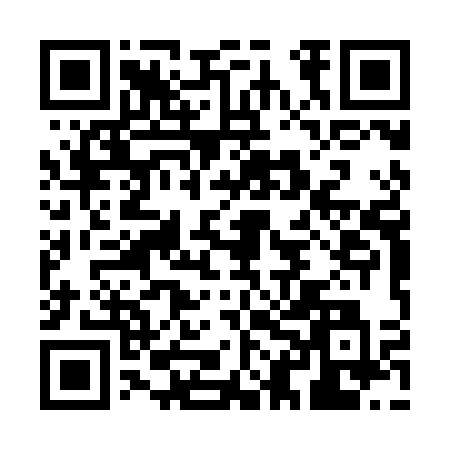 Prayer times for Olszowka Dolna, PolandWed 1 May 2024 - Fri 31 May 2024High Latitude Method: Angle Based RulePrayer Calculation Method: Muslim World LeagueAsar Calculation Method: HanafiPrayer times provided by https://www.salahtimes.comDateDayFajrSunriseDhuhrAsrMaghribIsha1Wed3:015:2012:415:468:0210:112Thu2:585:1812:415:478:0410:143Fri2:555:1712:415:488:0510:174Sat2:525:1512:415:498:0710:205Sun2:495:1312:405:508:0810:226Mon2:465:1212:405:518:1010:257Tue2:435:1012:405:528:1110:288Wed2:405:0812:405:538:1310:319Thu2:365:0712:405:538:1410:3310Fri2:335:0512:405:548:1610:3611Sat2:305:0412:405:558:1710:3912Sun2:275:0212:405:568:1910:4213Mon2:255:0112:405:578:2010:4514Tue2:245:0012:405:588:2210:4815Wed2:244:5812:405:598:2310:4916Thu2:234:5712:405:598:2410:5017Fri2:234:5512:406:008:2610:5018Sat2:224:5412:406:018:2710:5119Sun2:224:5312:406:028:2810:5120Mon2:214:5212:406:028:3010:5221Tue2:214:5112:406:038:3110:5322Wed2:204:4912:416:048:3210:5323Thu2:204:4812:416:058:3310:5424Fri2:204:4712:416:058:3510:5425Sat2:194:4612:416:068:3610:5526Sun2:194:4512:416:078:3710:5527Mon2:194:4412:416:088:3810:5628Tue2:184:4312:416:088:3910:5729Wed2:184:4312:416:098:4010:5730Thu2:184:4212:416:108:4210:5831Fri2:184:4112:426:108:4310:58